                                                              ΑΣΚΗΣΕΙΣ	Να γίνουν οι μετατροπές:3,8 μ=.........χιλ			2,8εκ=	..........δεκ.			8μ=.........χλμ54δεκ=......μ			54εκ=  ...........μ				54χιλ=........εκ3.200μ=.............χμ		5,05χμ=.........μ				7.000μ=.....χμ5δεκ=..........μ			78εκ=..........μ				3,5δεκ=........εκΝα βρεις πόση είναι η περίμετρος ενός τετραπλεύρου με :α΄πλευρά : 0,85μ  β΄πλευρά: 64 εκ.  γ΄πλευρά:  35εκ . δ΄πλευρά; 434χιλ.   του μ.Πόσο απέχει η πόλη της Κω από την Αντιμάχεια;																	Αντιμάχεια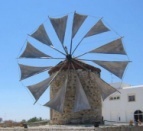 	6.500μ				11χμ 800μΚως                 8,2χμ                        Ζηπάρι		     Πυλί				     Τιγκάκι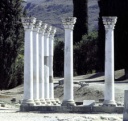 ΑΠΑΝΤΗΣΗ:Προσπαθήστε να μετρήσετε τις διαστάσεις των δωματίων του σπιτιού σας.Π.χ: κουζίνα (μήκος:                  , πλάτος:         )